 АДМИНИСТРАЦИЯ 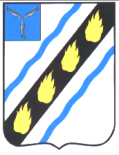 СОВЕТСКОГО МУНИЦИПАЛЬНОГО РАЙОНА  САРАТОВСКОЙ ОБЛАСТИ ПО С Т А Н О В Л Е Н И Е  от 17.12.2014   №  1229 р.п.Степное  стоимости услуг, предоставляемых согласногарантированному перечню услуг по погребению умерших (погибших) Руководствуясь  Федеральными  законами  от  12.01.1996  №  8  –ФЗ  «О погребении  и  похоронном  деле»,  от  06.10.2003  №  131-ФЗ  «Об  общих принципах организации местного самоуправления в Российской Федерации», Уставом  Советского  муниципального  района,  администрация  Советского муниципального района ПОСТАНОВЛЯЕТ: 1.Определить  стоимость  услуг,  предоставляемых  согласно гарантированному  перечню  услуг  по  погребению  умерших  (погибших),  в Степновском муниципальном образовании Советского муниципального района согласно приложению.  Настоящее постановление вступает в силу с 01.01.2015 года, действует по  31.12.2015  года  и  подлежит  официальному  опубликованию (обнародованию).   Контроль  за  исполнением  настоящего  постановления  возложить  на председателя  комитета  по  вопросам  строительства,  ЖКХ  и  обеспечения безопасности  жизнедеятельности  населения  администрации  Советского муниципального района Григорьеву И.Е. Глава администрации  Советского муниципального района                                      С.В. Пименов Котурай Н.В. 5-00-37   Приложение к постановлению администрации Советского  муниципального района от __________ № ______ Стоимость услуг,	 предоставляемых согласно гарантированному перечню услуг по погребению в Степновском муниципальном образовании на 2015 год № п/п Вид услуги Стоимость, руб. Всего 5277,28 Верно: Начальник отдела делопроизводства   контроля администрации Советскогомуниципального района           Н.В. Черникова  СОГЛАСОВАНО                            СОГЛАСОВАНО Управляющий государственным Управляющий государственным учреждением Отделением учреждением Саратовским Пенсионного фонда РФ по региональным отделением Саратовской области Фонда социального страхования РФ ____________И.М. Водяненко _______________А.С. Романов СОГЛАСОВАНО 	  Министр строительства и жилищно- коммунального хозяйства  Саратовской области            ______________Д.В.Тепин  соответствии со статьями 9 и 10 Федерального закона от 12.01.1996 № 8- ФЗ  «О  погребении  и  похоронном  деле»  Министерство  строительства  и жилищно-коммунального  хозяйства  Саратовской  области,  Отделение Пенсионного фонда РФ по Саратовской области и Саратовское региональное отделение Фонда социального страхования РФ согласовывают стоимость услуг, предоставляемых согласно гарантированному перечню услуг по погребению, определенную администрацией Советского муниципального района в размере 5277,28 (пять тысяч двести семьдесят семь рублей двадцать восемь копеек).  Стоимость услуг,	 предоставляемых согласно гарантированному перечню услуг по погребению, в Степновском муниципальном образовании  Советского муниципального района на 2015 год № п/п Вид услуги Стоимость, руб. Всего 5277,28 Глава администрации Советского муниципального района                                              С.В. Пименов  ЛИСТ СОГЛАСОВАНИЯ Проект 	распоряжения 	«О  стоимости  услуг,  предоставляемых  согласно  гарантированному перечню  услуг  по  погребению  умерших  (погибших)»  внесен  отделом  промышленности, теплоэнергетического комплекса, капитального строительства и архитектуры администрации Советского муниципального района. Рассылка: отдел промышленности, ТЭК, капитального строительства и архитектуры – 1 экз., бухгалтерия – 1, финансовое управление – 1 экз., Приложение № 2 в 4-х экземплярах для управления пенсионного фонда, Уразикова А.В., Мавлютова Л.И. Абакумова О.А. 5-00-02 1  Оформление документов, необходимых для погребения - 2  Предоставление и доставка гроба и других предметов, необходимых для погребения  2700,80 3  Перевозка тела (останков) умершего на кладбище  527,50 4  Погребение 2048,98 1  Оформление документов, необходимых для погребения - 2  Предоставление и доставка гроба и других предметов, необходимых для погребения 2700,80 3  Перевозка тела (останков) умершего на кладбище 527,50 4  Погребение 2048,98 Должность Дата согласования Замечания по проекту документа Подпись Ф.И.О. Председатель комитета по вопросам строительства, ЖКХ и обеспечения безопасности жизнедеятельности населения И.Е. Григорьева Руководитель аппарата О.Л. Дябина Начальник отдела делопроизводства и контроля Н.В. Черникова Начальник правового отдела Л.В. Жигачева Начальник отдела промышленности, ТЭК, капитального строительства и архитектуры   Н.В. Котурай 